Обучение граждан в рамках федерального проекта «Содействие занятости» национального проекта «Демография»На портале «Работа в России» создан баннер «Пройти обучение в рамках федерального проекта «Содействие занятости», где гражданин может подать заявку на участие в мероприятии по обучению, выбрать образовательную программу и образовательную организациюОбучение граждан Саратовской области будет осуществляться через региональных операторов: Саратовский государственный университет имени Н.Г. Чернышевского, Поволжский институт управления имени П.А. Столыпина РАНХиГС, Саратовский архитектурно-строительный колледж. В целях обеспечения занятости обучаемых граждан предусмотрено заключение 3-сторонних договоров (образовательная организация-гражданин-работодатель), предусматривающих обязательства, связанные трудоустройством обучаемого гражданина, или 2-сторонних договоров (образовательная организация-гражданин), предусматривающих обязательства гражданина после приобретения соответствующих знаний и навыков – зарегистрироваться в качестве индивидуального предпринимателя, КФХ, юридического лица, или начать применять специальный налоговый режим «Налог на профессиональный доход», т.е. оформить самозанятость.Безработным гражданам, направленным центрами занятости населения на обучение в рамках федерального проекта, предусмотрена выплата стипендииКто может обучаться?Участниками Программы могут быть следующие категории граждан:граждане, ищущие работу и обратившиеся в органы службы занятости, включая безработных;лица в возрасте 50-ти лет и старше,лица предпенсионного возраста,женщины, находящиеся в отпуске по уходу за ребенком в возрасте до трех лет,женщины, не состоящие в трудовых отношениях и имеющие детей дошкольного возраста.  По каким программам проходит обучение?Для граждан, желающих принять участие в программе, доступны следующие программы:Профессиональное обучение- основные программы профессиональной подготовки, профессиональной переподготовки, повышения квалификации по профессиям рабочих, должностям служащих;Дополнительное профессиональное образование (для лиц, получающих или имеющих среднее профессиональное и (или) высшее образование)- дополнительные программы повышения квалификации,- дополнительные программы профессиональной переподготовкиКакое направление обучения можно выбрать?Для обучения вы можете выбрать любое направление, востребованное в Саратовской области. Со списком направлений профессионального обучения, дополнительного профессионального образования, доступных в Саратовской области, вы можете ознакомиться при заполнении заявки на обучение.Где будет проходить обучение? Можно ли обучаться дистанционно?Очное обучение проходит на базе образовательных организаций, обладающих квалифицированными педагогами и необходимым оборудованием. Вы можете обучаться дистанционно, если такое обучение предусмотрено для конкретной программы.Место и формат обучения (очный или дистанционный) вы сможете выбрать при заполнении заявки на обучение.Как записаться на обучение?Вы можете оставить заявку на обучение на портале «Работа России». Операторы программы в течение 15 рабочих дней проверят ваши данные и направят вас на обучение.Сколько времени нужно учиться?Длительность обучения зависит от выбранной вами программы и графика обучения. Срок обучения может составлять от трех недель до трех месяцев. О длительности и графике обучения по выбранной вами программе вы будете проинформированы дополнительно.Сколько стоит обучение?Обучение проводится за счет средств федерального бюджета.Какие документы будут выданы по итогам обучения?По окончании обучения вы получите документ о квалификации, соответствующий выбранной вами программе.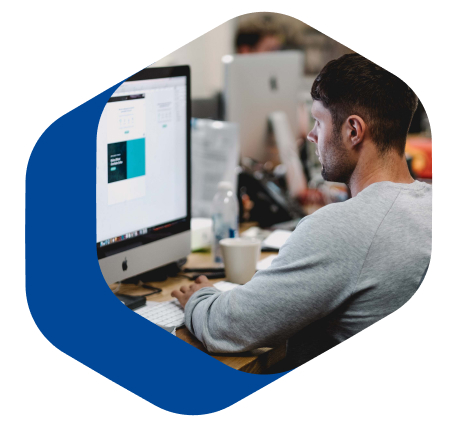 Программа организации профессионального обучения и дополнительного профессионального образования отдельных категорий граждан рассчитана на период до 2024 года.Цель программы – содействие занятости отдельных категорий граждан путем организации профессионального обучения, дополнительного профессионального образования для приобретения или развития имеющихся знаний, компетенций и навыков, обеспечивающих конкурентоспособность и профессиональную мобильность на рынке труда.